DES FLEURS MAGNIFIQUEMENT BELLES ! ON EN VOUDRAIT TOUS CHEZ NOUS !  J’adore ! Une idée de Zoé !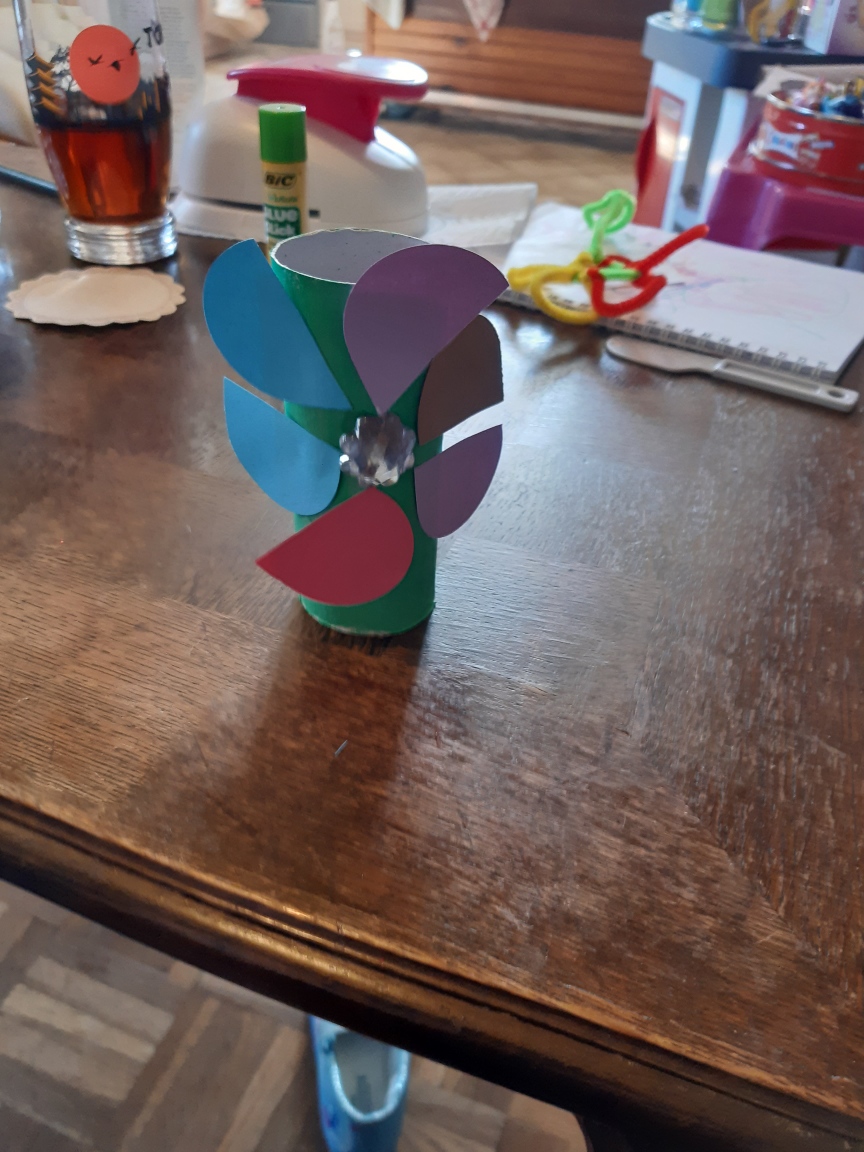  Et celle-là, elle est belle aussi !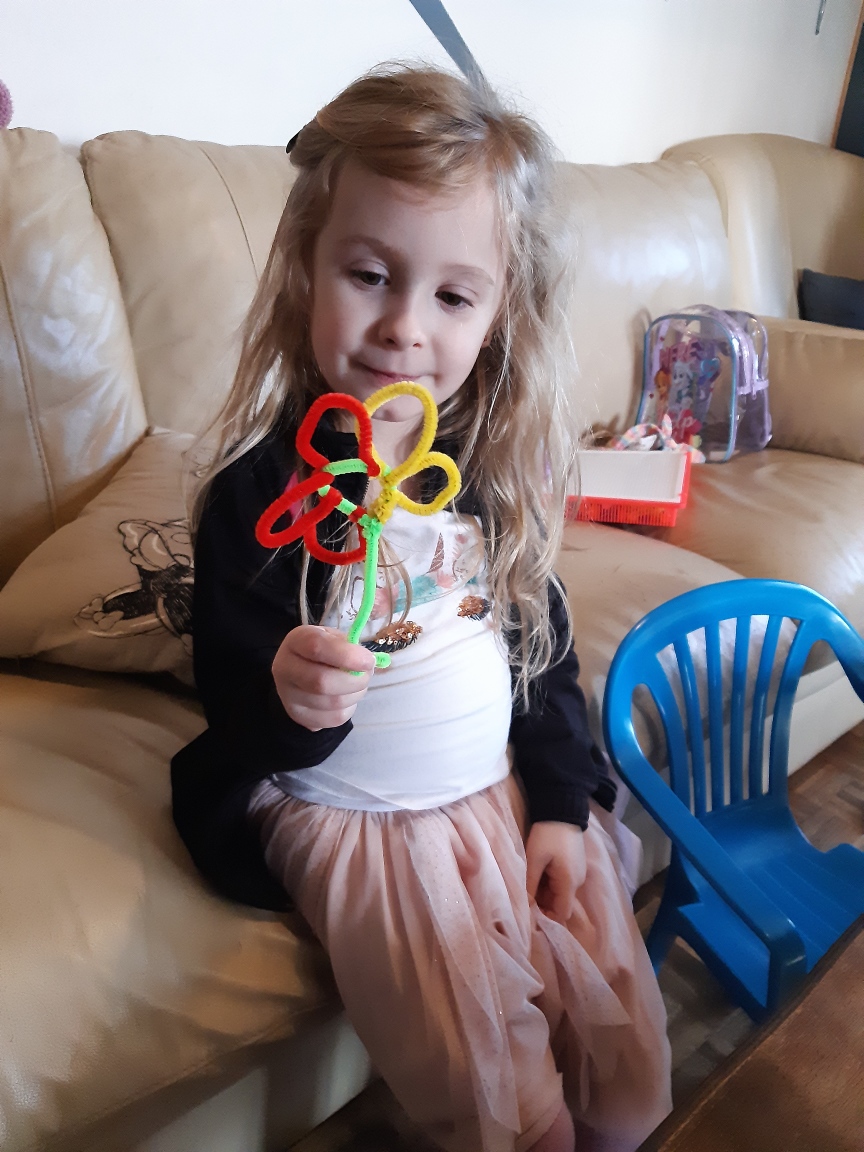 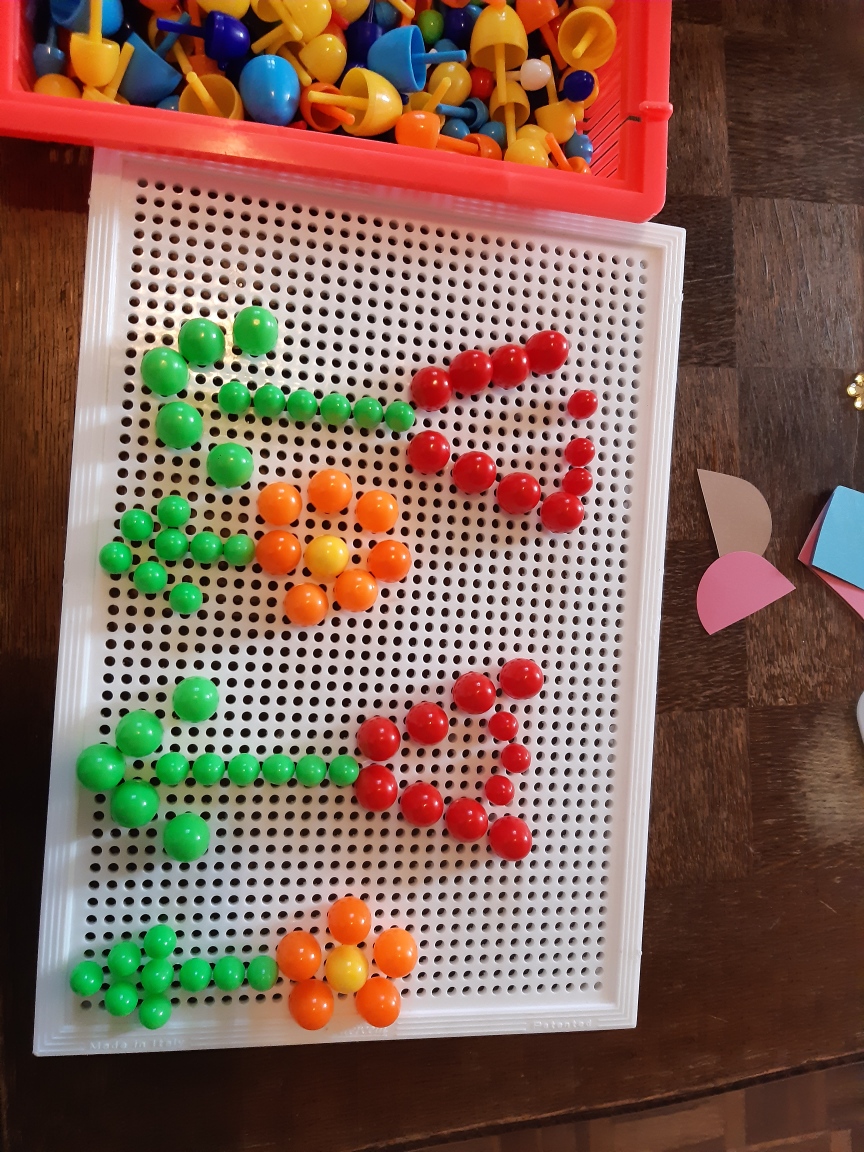 Et c’est encore Zoé ! Bravo Zoé pour toutes ces idées ! Oh Là là que fait Camille dans son jardin ??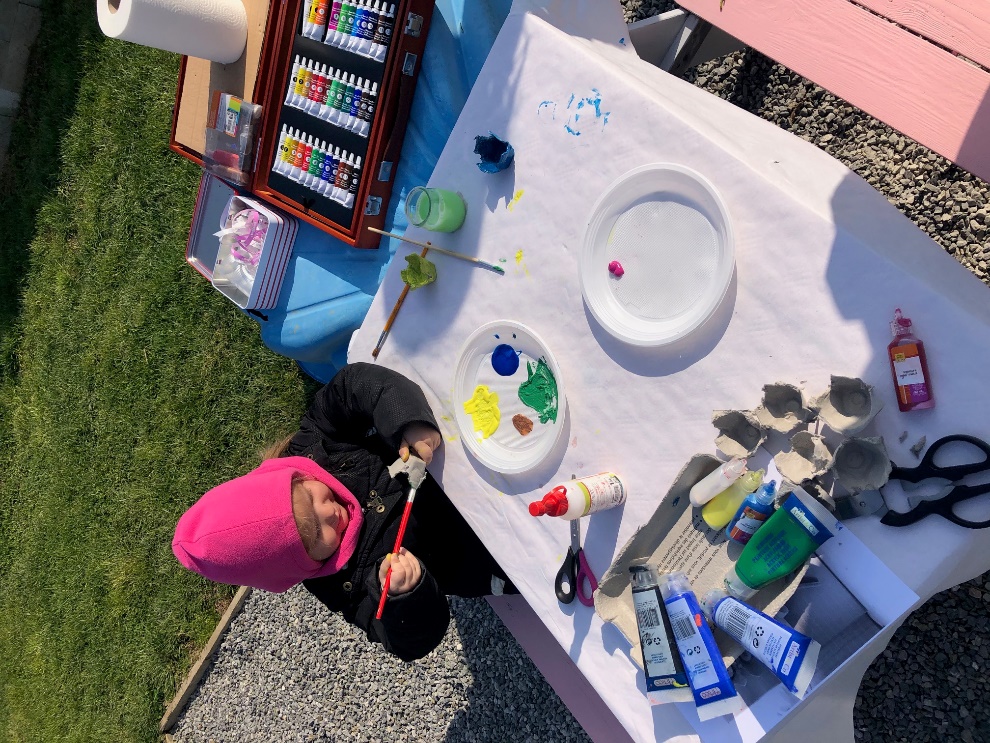 TADAM !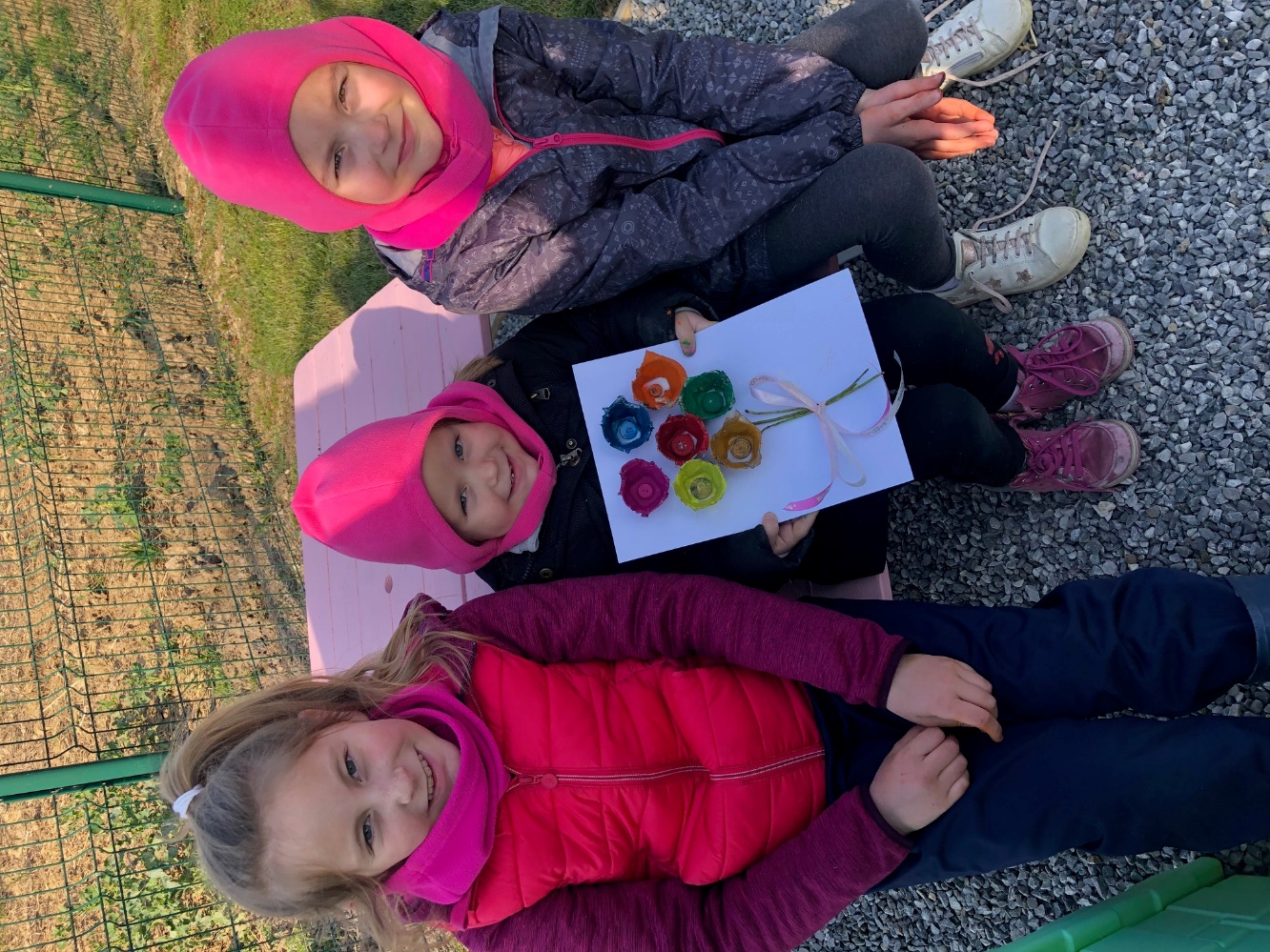  Wouaw ! Quel beau bouquet !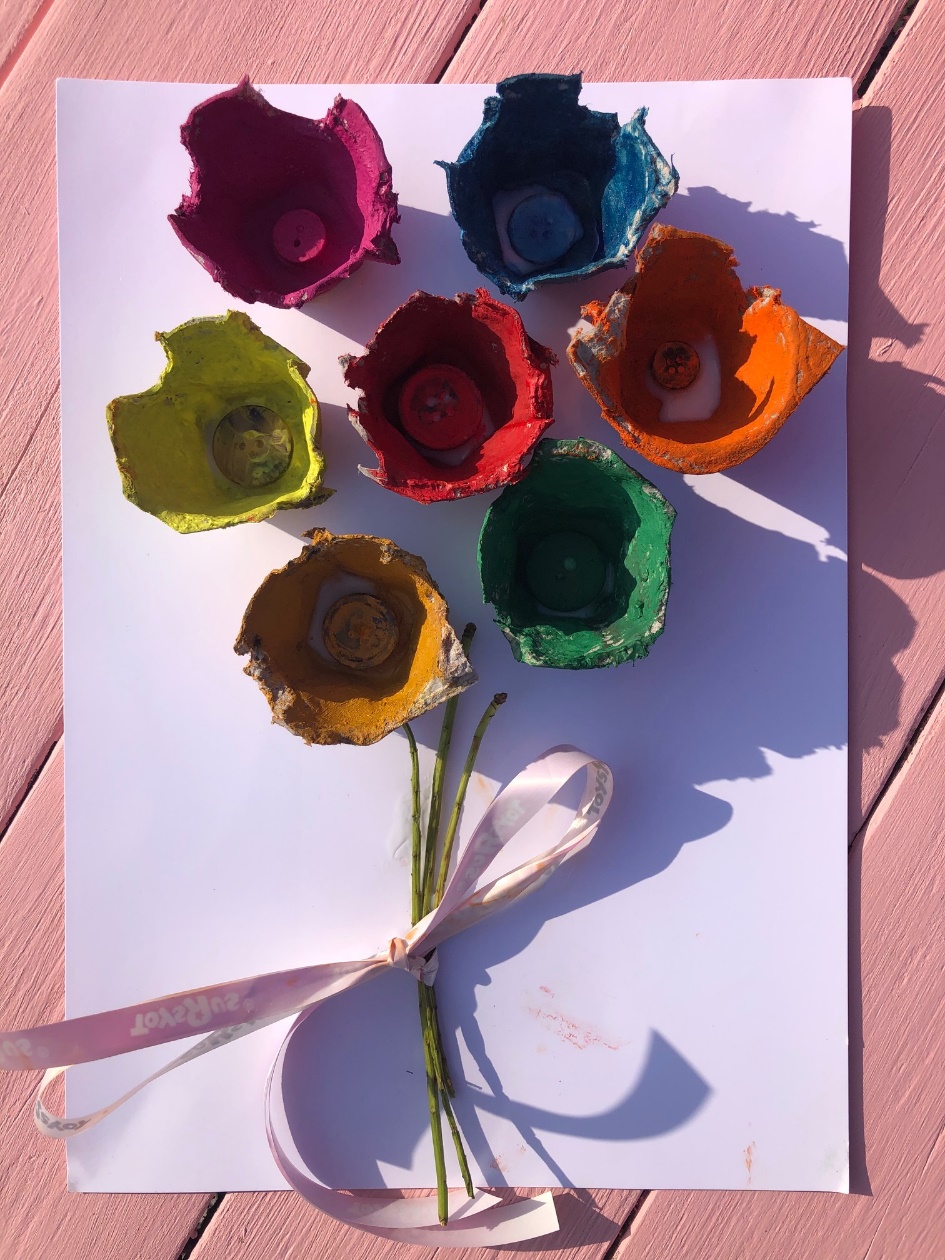 Et voilà 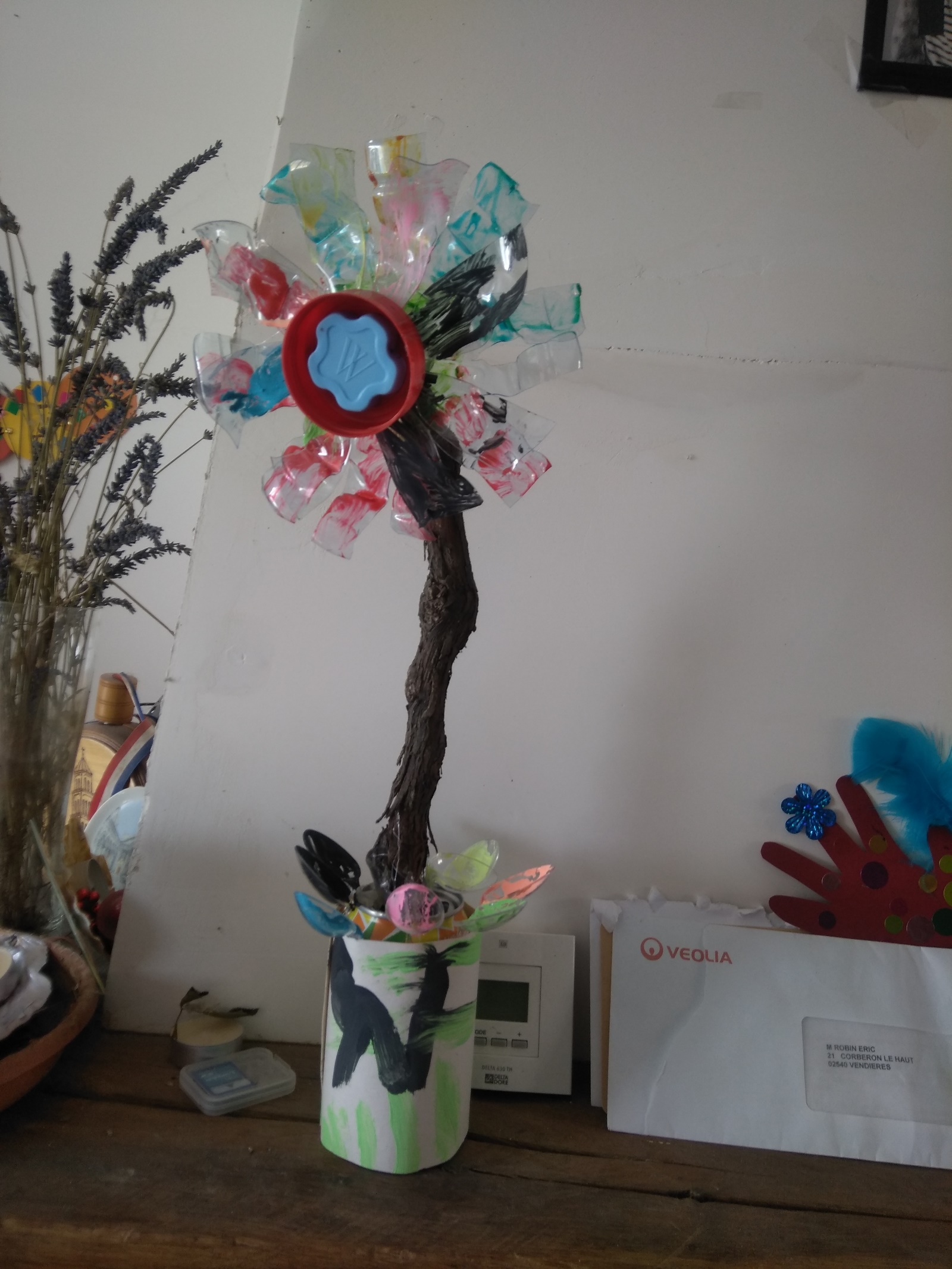 Ce que nous a préparé Gabriel ! Que c’est beau !Oh là là, les enfants vous êtes des champions !